REQUERIMENTO DE MATRÍCULAAluno RegularSEMESTRE: _______/_________  NO CURSO (renovação).  EM DISCIPLINA(S):Obs.:_________________________________________________________________________________________________________________________________________________________________________________________________________________________________________________________________	Declaro estar ciente das Normas Gerais e do Regulamento Interno do Programa de Pós-Graduação em Rede Nacional para o Ensino das Ciências Ambientais.Goioerê, ___ de ___________ 20____._______________________________				_______________________________Assinatura do(a) Orientador(a)          				Assinatura do (a) Aluno (a)1. IDENTIFICAÇÃONOME: RA nºRA nºNÍVEL:     MESTRADO             DOUTORADOANO DE INGRESSO:ANO DE INGRESSO:ORIENTADOR:2. MATRÍCULA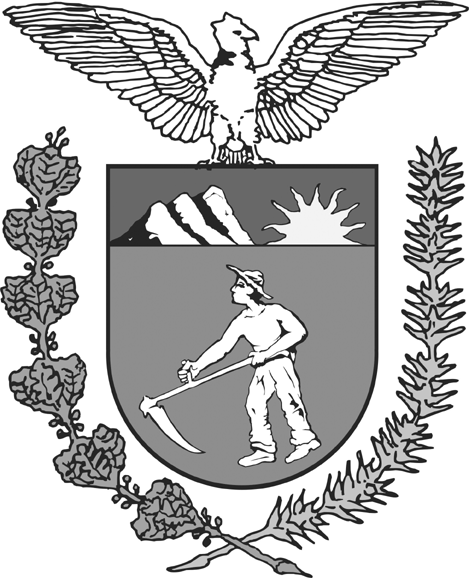 Créditos de disciplinas concluídos - Fase de Elaboração de Dissertação/TeseCÓDIGONOME DA DISCIPLINAObrigatória/EletivaCRED.Total de créditosTotal de créditosTotal de créditos